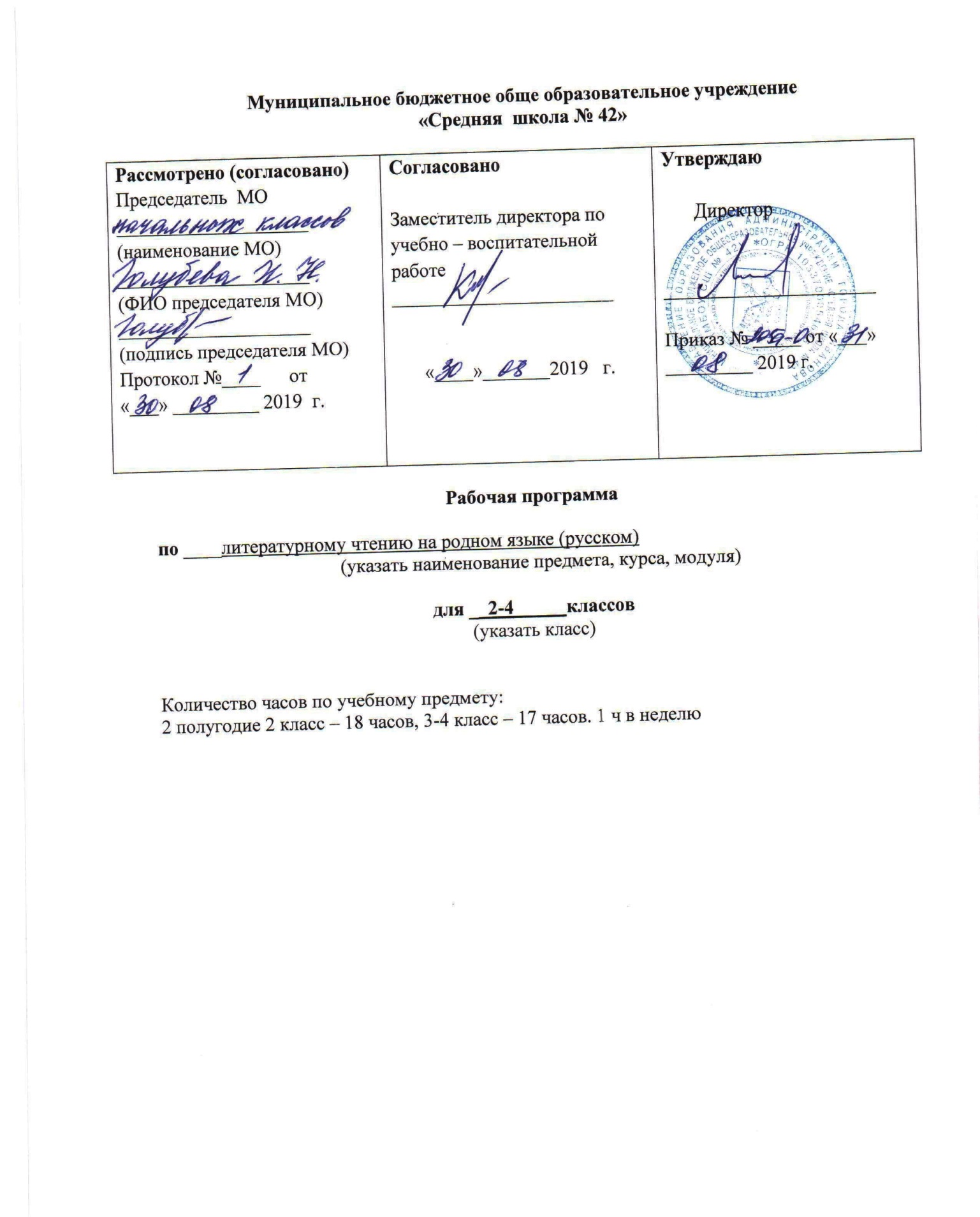 Планируемые результаты освоения учебного предмета «Литературное чтение на родном языке (русском)» Литературное чтение на родном языке (русском) способствует:- пониманию родной литературы как одной из основных национально-культурных ценностей народа, как особого способа познания жизни, как явления национальной и мировой культуры, средства сохранения и передачи нравственных ценностей и традиции;- осознанию значимости чтения на родном языке для личного развития; формирование представлений о мире, национальной истории и культуре, первоначальных этических представлений, понятий о добре и зле, нравственности; формирование потребности в систематическом чтении на родном языке как средстве познания себя и мира; обеспечение культурной самоидентификации;- использованию разных видов чтения (ознакомительное, изучающее, выборочное, поисковое); умение осознанно воспринимать и оценивать содержание и специфику различных текстов, участвовать в их обсуждении, давать и обосновывать нравственную оценку поступков героев;- достижению необходимого для продолжения образования уровня читательской компетентности, общего речевого развития, то есть овладение техникой чтения вслух и про себя, элементарными приемами интерпретации, анализа и преобразования художественных, научно-популярных и учебных текстов с использованием элементарных литературоведческих понятий:- осознанию коммуникативно-эстетических возможностей родного языка на основе изучения выдающихся произведений культуры своего народа, умение самостоятельно выбирать интересующую литературу; пользоваться справочными источниками для понимания и получения дополнительной информации.2.  СОДЕРЖАНИЕ УЧЕБНОГО ПРЕДМЕТАВ содержание программы на каждом году обучения выделяются два раздела:1. Круг чтения.2. Работа с детской книгой.Круг чтения от класса к классу постепенно расширяет читательские возможности детей и их знания об окружающем мире, о своих сверстниках, об их жизни, играх, приключениях, о природе и ее охране, об истории нашей Родины, помогающие накоплению социально-нравственного опыта ребенка, обретению качеств «читательской самостоятельности».При обучении детей чтению их знания должны пополниться и элементарными понятиями литературоведческого характера: простейшими сведениями об авторе – писателе, о теме читаемого произведения, его жанре, особенностях малых фольклорных жанров (загадка, прибаутка, пословица, считалка). Дети получат первоначальные представления об изобразительных и выразительных возможностях словесного искусства (о метафоре, сравнении, олицетворении, ритмичности и музыкальности стихотворной речи).Занятия нацелены на развитие коммуникативных умений ребёнка, умения вести диалог, участвовать в беседе, слушать и дополнять товарищей, высказывать суждения и доказывать их правоту. При этом необходимо сохранять доброжелательный тон, эмоциональный характер речи, упражняясь во владении литературными нормами родного языка. Круг чтения: художественная и научно-популярная литература, произведения для самостоятельного чтения учащихся про себя и выборочного перечитывания вслух, стихи, рассказы, сказки о Родине, о детях, о подвигах, о животных и растениях, о приключениях и волшебстве, книги писателей родного края.Работа с детской книгой: ориентировка в книге, умение различать основные элементы книги, определение содержания по названию (автор, заглавие), умение дать правильный ответ, о ком или о чем прочитанная книга. Ориентировка в группе книг, определение темы чтения, выбор книг по заданным признакам, по рекомендательному плакату и книжной выставке. Закрепление навыка коллективного воспроизведения прочитанного по вопросам учителя. Нравственная оценка ситуаций, поведения и поступков героев. Умение соотносить фамилии авторов с их книгами. Закрепление положительного отношения к самостоятельному чтению детских книг на уроке и во внеурочное время, самостоятельное разучивание игр из книг-сборников, участие в подготовке выступления на утреннике, умение содержать в порядке классный уголок чтения.Основные виды деятельности и предполагаемые формы.Формы работы с книгой разнообразны и определяются творчеством педагога:занятие-диспут,занятие-спектакль,занятие-праздник,занятие-интервью, интегрированное занятие,конференция,устный журнал,конкурсы, литературные встречи,литературная гостиная, литературный ринг и т. д.Тематическое планирование 2 класс 3 класс 4 класс Раздел (общее кол-во часов)Раздел программыХарактеристика основных видов деятельности обучающихсяКол-во часовКонтрольные мероприятия (кол-во часов на контрольные, лабораторные, практические работы и др.)17 часов  Россия - наша РодинаФормирование чувства гордости за свою Родину, российский народ, становление гуманистических и демократических ценностных ориентаций многонационального российского общества;формирование средствами литературных произведений целостного взгляда на мир в единстве и разнообразии природы, народов, культур.317 часов Фольклор нашего народапользоваться приёмами анализа и синтеза при чтении слов и предложений; понимать устройство слова, различать его содержание и форму (значение и звучание) с помощью моделей слов, стимулирующих развитие воссоздающего и творческого воображения;сравнивать и сопоставлять произведения между собой, называя общее и различное в них; сопоставлять эпизод из литературного произведения с иллюстрацией, с пословицей (поговоркой).анализировать поведение литературного героя, его поступок по вопросу, предложенному учителем.417 часов О братьях наших меньшихВключаться в диалог с учителем и сверстниками, в коллективное обсуждение проблем, проявлять инициативу и активность в ходе беседы;формулировать вопросы к собеседнику. Строить рассуждение и доказательство своей точки зрения из 3-4 предложений.817 часов Времена годаВключаться в диалог с учителем и сверстниками, в коллективное обсуждение проблем, проявлять инициативу и активность в ходе беседы;называть действующих лиц прочитанного или прослушанного произведения, обдумывать содержание их поступков, сопоставлять свои поступки с поступками литературных героев;аргументировать свою точку зрения в процессе размышлений над поступками литературных героев, оценивать поступок героя, используя доступные оценочные средства.;2Раздел (общее кол-во часов)Раздел программыХарактеристика основных видов деятельности обучающихсяКол-во часовКонтрольные мероприятия (кол-во часов на контрольные, лабораторные, практические работы и др.)17 часов Книги – мои друзьяПроизведения в нём представлены. Объяснять, в чём ценность книги. Объяснять нравственный смысл стихотворений о книгах. Определять нравственный смысл слова «добро».Рассказывать о своём отношении  к книге.217 часов Жизнь дана на добрые делаПредполагать на основе названия раздела, какие произведения в нём представлены. Определять систему вопросов, на которые предстоит ответить при чтении произведений раздела.Обсуждать с друзьями, что такое честность, сочувствие, трудолюбие, взаимопонимание; кого можно назвать честным, трудолюбивым. Объяснять смысл заголовка. Придумывать свои заголовки. 317 часов Волшебная сказкаОпределять качества главные героев сказки; называть их. Делить текст на части.Объяснять, что в сказке является правдой, а что вымыслом. Сравнивать героев, события сказки. Выявлять особенности сказочного текста с учётом места проживания людей. 617 часов Картины русской природыОпределять систему вопросов, на которые предстоит ответить при чтении произведений раздела. Предполагать на основе названия раздела, какие произведения в нём представлены.Обсуждать в классе, что такое  сочувствие, сопереживание. Определять авторское отношение к изображаемому. 317 часов Картины родной природыПодробно пересказывать сказку. Сравнивать сказки: героев, события. Распределять роли для инсценировки; договариваться друг с другом.   Инсценировать произведение.Находить книгу в библиотеке по заданной теме. Проверять себя и самостоятельно оценивать свои достижения на основе диагностической работы, представленной в учебнике.Маленькие и большие секреты страны Литературии.Обобщение по разделу.3Раздел (общее кол-во часов)Раздел программыХарактеристика основных видов деятельности обучающихсяКол-во часовКонтрольные мероприятия (кол-во часов на контрольные, лабораторные, практические работы и др.)17 часов Книга в мировой культуреобъяснять имя главного героя; находить и отмечать характеристики, которые соответствуют понятию «герой волшебной сказки»;называть волшебных помощников в сказке (тотемное животное, тотемное растение);создавать небольшие письменные ответы на поставленные вопросы по прочитанному произведению417 часов Истоки литературного творчестваанализировать описание;подтверждать свои ответы цитатами из текста; доказывать, что героине помогают не только люди, но и природные явления; называть авторские сказки, в которых любовь оказывается сильнее волшебства; делиться своими впечатлениями при прослушивании музыкального произведения617 часов О Родине, о подвигах, о славеработать с толковым словарем; анализировать содержание литературного произведения; сравнивать поступки детей; зачитывать отрывки из текста; давать характеристику герою;  сравнивать характеры героев, изображенных на картине 717 часов 